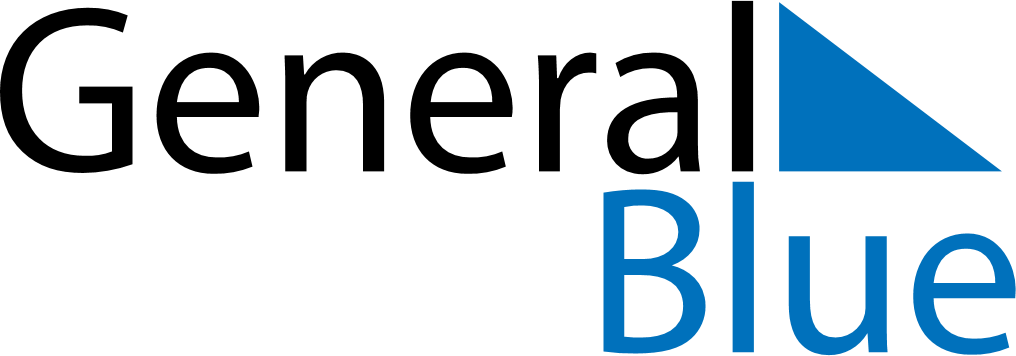 December 2030December 2030December 2030ZimbabweZimbabweSUNMONTUEWEDTHUFRISAT12345678910111213141516171819202122232425262728Unity DayChristmas DayBoxing Day293031